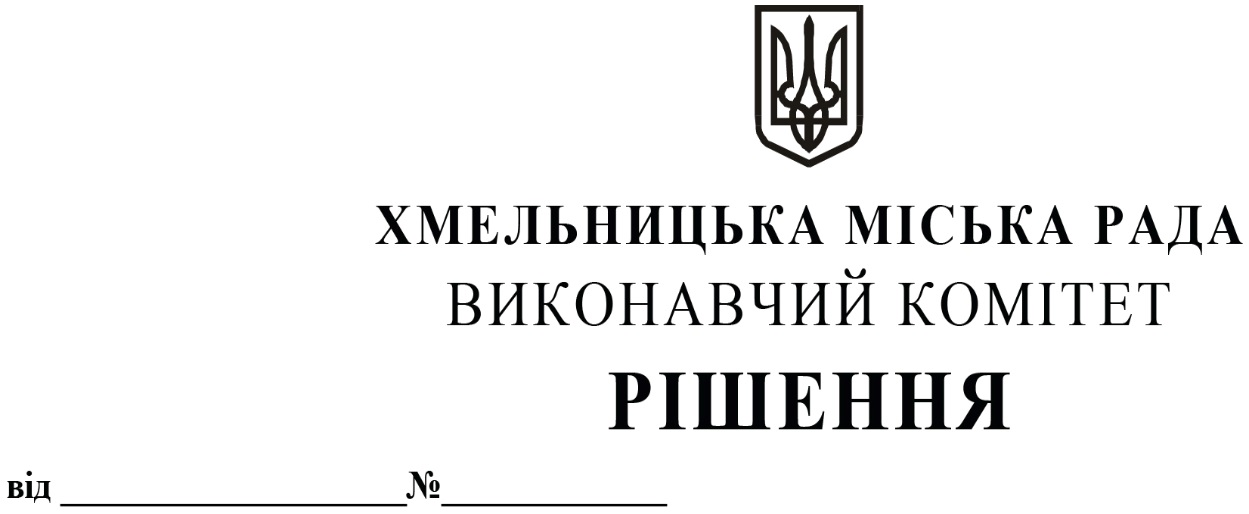 Про продовження строку оренди нежитлових приміщень міської комунальної власностіРозглянувши клопотання орендарів нерухомого майна міської комунальної власності, керуючись Законом України «Про місцеве самоврядування в Україні»,  Законом України «Про оренду державного та комунального майна», рішенням двадцять восьмої сесії Хмельницької міської ради від 30.10.2013 року № 11 «Про впорядкування управління об’єктами комунальної власності територіальної громади міста Хмельницького», виконавчий комітет  міської  радиВ И Р І Ш И В:          1. Продовжити строк оренди нежитлових приміщень міської комунальної власності:          1.1 фізичній особі - підприємцю Гарбузюк Ользі Володимирівні на частини нежитлового приміщення в будівлі по вул. С. Разіна, 1  загальною площею 1,0 кв.м  для розміщення платіжного терміналу, загальною площею 1,0 кв.м для розміщення апарату по продажу води та кави, корисною площею 6,0 кв.м (загальною площею 8,0 кв.м) для торгівлі товарами змішаного асортименту строком на п’ять років;          1.2 фізичній особі - підприємцю Гарбузюк Ользі Володимирівні на частини нежитлових приміщень в будівлях Хмельницької міської лікарні по пров. Проскурівському, 1 корисною площею 1,0 кв.м (загальною площею 1,5 кв.м) (в корпусі № 2) для розташування кавового автомату та корисною площею 1,0 кв.м (загальною площею 1,5 кв.м) (в копусі № 3) для розташування платіжного терміналу строком на п’ять років; 1.3 благодійній організації «Благодійний фонд «Молоде життя» на нежитлове приміщення по прс. Миру, 76/1  корисною площею 44,4 кв.м (загальною площею 51,7 кв.м) для розміщення благодійної організації  строком на два роки і одинадцять місяців;          1.4 товариству з обмеженою відповідальністю «Хмельницька міська перша аптека» на нежитлове приміщення  по вул. Козацькій, 54 загальною площею 307,5 кв.м, в тому числі підвал 46,1 кв.м під аптеку строком на п’ять років;          1.5 фізичній особі - підприємцю Сікорському Анатолію Йосиповичу на нежитлове приміщення  по вул. Шевченка, 40 загальною площею 163,9 кв.м для розміщення тренажерного залу строком на п’ять років;          1.6 члену Національної спілки художників України Бобровському Олегу Володимировичу на нежитлове приміщення в будинку побуту по вул. Інститутській, 5 корисною площею 20,1 кв.м (загальною площею 26,9 кв.м) під творчу художню майстерню строком на два роки і одинадцять місяців;            1.7 товариству з обмеженою відповідальністю «ФРАНТ ХАУС» на нежитлове приміщення  в будинку побуту по вул. Інститутській, 5  корисною площею 34,3 кв.м (загальною площею 46,6 кв.м) під склад  строком на два роки і одинадцять місяців;           1.8 фізичній особі - підприємцю Даценко Тетяні Валентинівні на нежитлове приміщення в будинку побуту по вул. Кам'янецькій, 2  корисною площею 31,7 кв.м (загальною площею 47,0 кв.м) під ательє по пошиттю і ремонту одягу строком на п’ять років;           1.9 фізичній особі - підприємцю Доротюк Інні Анатоліївні на частину нежитлового приміщення  в будівлі по вул. Хотовицького, 6 загальною площею 6,0 кв.м для  розміщення торгівельного об'єкту з продажу продовольчих товарів, крім товарів підакцизної групи  строком на два роки і одинадцять місяців;           1.10 приватному малому підприємству «Асфалія» на нежитлове приміщення в будівлі по вул. Молодіжній, 9 корисною площею 23,8 кв.м (загальною площею 24,4 кв.м) під стоматологічний кабінет строком на п’ять років;           1.11 фізичній особі - підприємцю Костюку Олексію Михайловичу на нежитлове приміщення по вул. Тернопільській, 15/2 загальною площею 90,5 кв.м для розміщення кондитерського цеху строком на два роки і одинадцять місяців;           1.12 фізичній особі - підприємцю Вашеняку Дмитру Григоровичу на частину нежитлового приміщення в будівлі по вул. Молодіжній, 9   корисною площею 1,0 кв.м (загальною площею 1,5 кв.м) для розміщення кавового апарата строком на два роки і одинадцять місяців;           1.13 фізичній особі - підприємцю Каменецькій Світлані Федорівні на нежитлове приміщення в будинку побуту по вул. Кам'янецькій, 2 корисною площею 43,2 кв.м (загальною площею 64,1 кв.м) під ательє по індивідуальному пошиттю одягу із шкіри та хутра строком на п’ять років;           1.14 фізичній  особі - підприємцю  Гевалу  Сергію  Петровичу  на  нежитлову будівлю  по  вул. І. Франка, 57 загальною площею 127,5 кв.м: під сауну — 26,8 кв.м; для спортивно - оздоровчих послуг, в т. ч. безоплатних для учнів НВК № 2 м. Хмельницького, - 100,7 кв.м строком на два роки і одинадцять місяців;           1.15 фізичній особі - підприємцю Батурі Володимиру Івановичу на нежитлове приміщення по вул. Володимирській, 65 загальною площею 18,6 кв.м для надання послуг по ремонту та обслуговуванню побутової техніки, оргтехніки та медичної техніки строком на два роки і одинадцять місяців;           1.16 приватному акціонерному товариству «Укртелеком» на нежитлове приміщення  по   вул. Старокостянтинівському шосе, 12 загальною площею 56,2 кв.м для розміщення виносного модуля SI – 2000 строком на два роки і одинадцять місяців;           1.17 товариству з обмеженою відповідальністю «СІРІУС - ЦЕНТР» нежитлове приміщення по вул. Козацькій, 54 загальною площею 89,9 кв.м  для надання послуг по ремонту та обслуговуванню побутової техніки, оргтехніки та медичної техніки  строком на п’ять років;           1.18 фізичній особі - підприємцю Владижинському Василю Степановичу на нежитлове приміщення  по пр. Миру, 76/4 загальною площею 35,5 кв.м під майстерню по ремонту взуття строком на два роки і одинадцять місяців;           1.19 товариству з обмеженою відповідальністю - побутовій фірмі «Сніжинка» на  нежитлове приміщення  по  пр. Миру, 84/1 загальною площею 698,3 кв.м для надання послуг по пранню білизни та хімічного чищення одягу  строком на п’ять років;           1.20 фізичній особі - підприємцю Куйдану Олегу Михайловичу на нежитлове приміщення  по вул. С. Бандери, 20/1 корисною площею 7,5 кв.м (загальною площею 9,5 кв.м) під  майстерню по ремонту взуття строком на два роки і одинадцять місяців;  1.21 товариству з обмеженою відповідальністю «Гранд В» на нежитлове приміщення в будівлі по  пров. Проскурівському, 1 загальною площею 92,2 кв.м під аптеку строком на п’ять років;  1.22 Центру стратегічних ініціатив нежитлове приміщення в будівлі по вул. Кам'янецькій, 74 корисною площею 52,3 кв.м (загальною площею 72,2 кв.м) для розміщення громадської організації строком на два роки і одинадцять місяців;           1.23 Хмельницькому  обласному відділенню спілки вчителів - полоністів України на  нежитлове приміщення  по  вул. Проскурівського підпілля, 203 корисною площею 59,1 кв.м (загальною площею 69,2 кв.м) для розміщення спілки строком на два роки і одинадцять місяців;           1.24 фізичній особі - підприємцю Олійнику Руслану Віталійовичу на частину нежитлового приміщення в будівлі гімназії № 2 м. Хмельницького по прс. Миру, 84/2 загальною площею 6,0 кв.м, в тому числі: 5,0 кв.м для реалізації шкільного приладдя та канцтоварів, 1,0 кв.м для реалізації продовольчих товарів строком на п’ять років;           1.25 фізичній особі - підприємцю Олійнику Руслану Віталійовичу на частину нежитлового приміщення в будівлі навчально - виховного комплексу № 2 м. Хмельницького по вул. Франка, 57 загальною площею 6,0 кв.м, в тому числі: 5,0 кв.м для реалізації шкільного приладдя та канцтоварів, 1,0 кв.м для реалізації продовольчих товарів строком на два роки і одинадцять місяців;           1.26 товариству з обмеженою відповідальністю  «ПОЛЛАР»  на  нежитлове приміщення в будівлі Хмельницької міської лікарні по пров. Проскурівському, 1 корисною площею 19,9 кв.м (загальною площею 20,6 кв.м) (в корпусі № 2) для надання медичних послуг строком на п’ять років;           1.27 товариству з обмеженою відповідальністю  «ПОЛЛАР»  на  нежитлове приміщення в будівлі Хмельницької міської лікарні по пров. Проскурівському, 1 загальною площею 57,5 кв.м (в корпусі № 2)  під розміщення комп’ютерного томографа строком на п’ять років;           1.28 управлінню земельних ресурсів та земельної реформи департаменту архітектури, містобудування та земельних ресурсів на нежитлове приміщення в будівлі по вул. Подільській, 10/1 корисною площею 98,0 кв.м (загальною площею 141,1 кв.м) для розміщення управління  строком на два роки і одинадцять місяців;           1.29 АКЦІОНЕРНОМУ ТОВАРИСТВУ  КОМЕРЦІЙНОМУ  БАНКУ «ПРИВАТБАНК» на частину нежитлового приміщення в будівлі Хмельницької міської лікарні по пров. Проскурівському, 1  загальною площею 1,0  кв.м (в корпусі № 4) для розміщення банкомата  строком на два роки і одинадцять місяців;           1.30 АКЦІОНЕРНОМУ ТОВАРИСТВУ КОМЕРЦІЙНОМУ БАНКУ «ПРИВАТБАНК» на частину нежитлового приміщення  в будівлі по вул. Курчатова, 90  загальною площею 1,0 кв.м для розміщення банкомата  строком на два роки і одинадцять місяців;           1.31 фізичній особі - підприємцю Гриценко Валентині Борисівні на частину нежитлового приміщення  в будівлі Хмельницької міської лікарні по пров. Проскурівському, 1 корисною площею 4,5 кв.м (загальною площею 6,0 кв.м) (в корпусі № 3) для торгівлі продовольчими товарами, крім товарів підакцизної групи, строком на п’ять років;           1.32 благодійному фонду «Подих надії нації» на нежитлове приміщення в будинку побуту по вул. Кам'янецькій, 2 корисною площею 31,2 кв.м (загальною площею 46,3 кв.м) для розміщення благодійної організації  строком на два роки і одинадцять місяців;           1.33 громадській організації «Федерація бразильського джиу - джитсу Хмельницької області» на нежитлове приміщення  по прс. Миру, 76/3  корисною площею 8,5 кв.м (загальною площею 10,2 кв.м) для розміщення спортивно - оздоровчого комплексу  строком по 12.03.2022;           1.34 фізичній особі - підприємцю Жукову Михайлу Олександровичу на нежитлове приміщення корисною площею 15,1 кв.м (загальною площею 22,4 кв.м) в будинку побуту по                      вул. Кам'янецькій, 2  для  розміщення офісу строком на п'ять років;           1.35 фізичній особі - підприємцю Файку  Дмитру   Віталійовичу   на    нежитлове приміщення  в будівлі НВК № 6 м. Хмельницького по вул. Молодіжній, 5/1 загальною площею 22,0 кв.м для надання стоматологічних послуг, в тому числі безоплатних для учнів НВК № 6  м. Хмельницького,  строком на два роки і одинадцять місяців;           1.36 фізичній особі - підприємцю Костьолку Анатолію Анатолійовичу на нежитлове приміщення корисною площею 33,1 кв.м (загальною площею 35,5 кв.м) в будівлі по                      вул. Майборського, 16  під гінекологічний кабінет строком на п'ять років;           1.37 фізичній особі - підприємцю Костьолку Анатолію Анатолійовичу на нежитлове приміщення корисною площею 20,7 кв.м (загальною площею 21,0 кв.м) в будівлі по                      вул. Хотовицького, 6  під аптечний пункт строком на п'ять років;1.38 фізичній особі - підприємцю Колеснику Андрію Антонійовичу на частину нежитлового приміщення в будівлі Хмельницького  НВК  №  4  по  вул.  Перемоги, 9  корисною площею 1,0 кв.м (загальною площею 1,5 кв.м)  (в корпусі № 2) для розміщення апарату з продажу продовольчих товарів, крім товарів підакцизної групи  строком на два роки і одинадцять місяців;            1.39 товариству з обмеженою відповідальністю «БІЖЕ» на частину нежитлового приміщення в будівлі Хмельницького палацу творчості дітей та юнацтва по вул. Свободи, 2/1 загальною площею 1,0 кв.м під кавовий автомат строком на два роки і одинадцять місяців.2. Управлінню комунального майна, яке діє від імені виконавчого комітету Хмельницької міської ради, та отримувачам коштів продовжити договори оренди нерухомого майна відповідно до чинного законодавства. 3. Орендарям відповідно до чинного законодавства продовжити  договори на оренду та договори з надавачами комунальних послуг, відшкодувати витрати на проведення незалежної оцінки  об’єктів  оренди  та  її  рецензування, дотримуватись  Правил  благоустрою  території міста Хмельницького. 4.  Контроль    за    виконанням    рішення   покласти   на   заступника  міського    голови   А. Бондаренка.Міський голова                                                                                            О. СИМЧИШИН